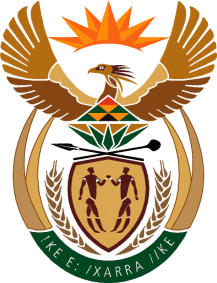 MINISTRY: PUBLIC SERVICE AND ADMINISTRATIONREPUBLIC OF SOUTH AFRICANATIONAL ASSEMBLYQUESTION FOR WRITTEN REPLY QUESTION NO.: 674.				Ms D van der Walt (DA) to ask the Minister of Public Service and Administration:With reference to the number of Senior Management Service members in the national departments who received gifts and/or sponsorships to the value of R5 103 874,26 as contained in the Public Service Commission Report released in February 2019, (a) which (i) directors-general, (ii) heads of departments, (iii) deputy directors-general, (iv) chief directors and (v) directors are implicated in each case and (b) what (i) was the value of each individual gift and/or sponsorship in each case and (ii) are the details of the sponsorship?																						NW797EREPLY:Regulation 18 of the Public Service Regulations (PSR) require each Head of Department (HoD) to submit their disclosure forms including disclosure forms of officials in their department to the relevant Executive Authority (EA) of their Department, the EA and Head of Department to submit copies of these disclosures forms to the Public Service Commission. Therefore, each department is in a better position to provide details of these gifts and or sponsorship.